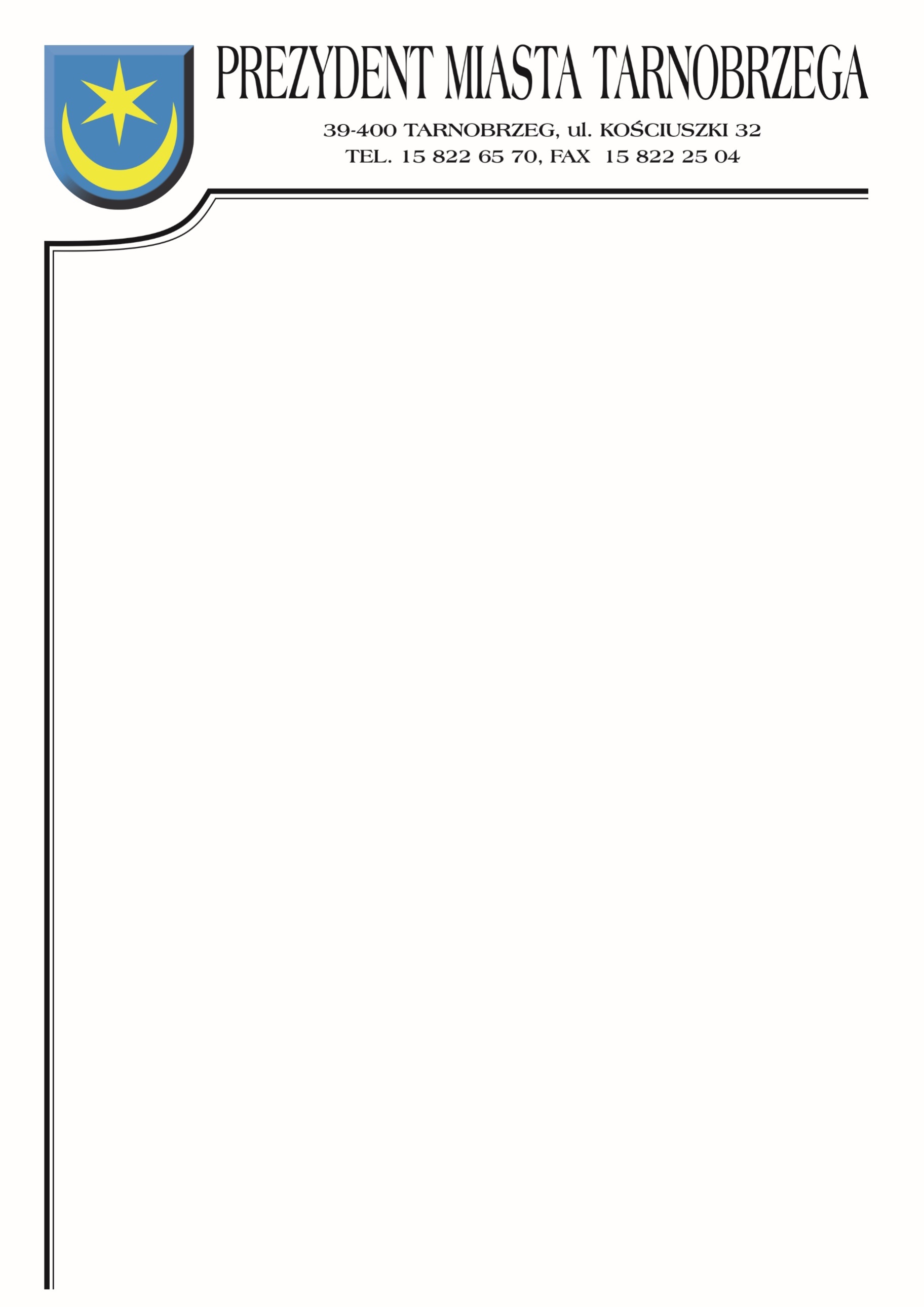 Znak sprawy: BZP-I.271.22.2021                                        Tarnobrzeg, 05 października 2021r.Do wszystkich WykonawcówODPOWIEDŹ NA PYTANIE WRAZ Z MODYFIKACJĄ SWZDotyczy postępowania o udzielenie zamówienia publicznego na wykonanie zadania pn.: „Odbiór, transport i zagospodarowanie odpadów komunalnych z terenu miasta  Tarnobrzega odbieranych od właścicieli nieruchomości, na których zamieszkują mieszkańcy”.Zamawiający informuje, że w terminie określonym zgodnie z art. 135 ust. 2 ustawy z 11 września 2019 r. – Prawo zamówień publicznych (Dz.U. 2021 poz. 1129 z późn.zm.), Wykonawca zwrócił się do zamawiającego z wnioskiem o wyjaśnienie treści SWZ.W związku z powyższym, Zamawiający udziela następujących wyjaśnień:Pytanie:W związku z zamówieniem publicznych pn. „Odbiór, transport i zagospodarowanie odpadów komunalnych z terenu miasta Tarnobrzega odbieranych od właścicieli nieruchomości, na których zamieszkują mieszkańcy” zwracamy się z zapytaniem dotyczącym potencjału zawodowego „1/ Zamawiający uzna warunek za spełniony, jeżeli Wykonawca wykaże, że wykonał nie wcześniej niż w okresie ostatnich trzech lat przed upływem terminu  składania ofert, a jeżeli okres prowadzenia działalności jest krótszy - w tym okresie: jedną usługę obejmującą odbiór i transport odpadów komunalnych zmieszanych z terenu jednej gminy zamieszkałej przez minimum 35 000 mieszkańców oraz czasie świadczenia nie krótszym niż 12 kolejnych miesięcy w ramach jednej umowy.” -Czy Zamawiający uzna warunek za spełniony , jeżeli Wykonawca przedstawi że wykonał usługi na rzecz dwóch Zamawiających o łącznej liczbie 36 000 mieszkańców  w przeciągu 12 miesięcy w tym samym okresie.Odpowiedź:Zamawiający podtrzymuje zapisy SWZ.Ponadto Zamawiający, działając na podstawie art. 137 ust. 1 ustawy Pzp, wprowadza następujące zmiany do SWZ:Pkt III 2.3 opisu przedmiotu zamówienia otrzymuje brzmienie:„3. Szacunkową ilość odpadów do odebrania ustalić można na podstawie danych historycznych. Można skorzystać z danych zawartych w sprawozdaniu  za 2020 rok i analizie gospodarowania odpadami. Wykonawca powinien bazować również na szacunkowych danych (wskaźnikach) podanych dla miasta Tarnobrzega w obowiązującym WPGO dla Województwa Podkarpackiego. Zamawiający nie zapewnia realizacji zamówienia w ilości odpadów wyliczonych na podstawie ww. danych.W roku 2020 w mieście Tarnobrzeg, bezpośrednio od właścicieli nieruchomości i na terenie PSZOK, zebrano następujące ilości odpadów (wartości w Mg):Zamawiający informuje, że zmianie nie ulega termin składania i otwarcia ofert.kod  suma MGniesegregowane 7300,06popiół 126,00 papier 440,06tworzywa 803,46szkło 447,28wielomateriałowe281,10biodegradowalne 433,54zielone 324,84leki0,050chemikalia17,02zużyte baterie i 0,05elektryczne i elektro. 50,83wielkogabaryty667,54 budowlane 505,91 opony 24,52tekstylia 8,20metale21,18